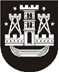 KLAIPĖDOS MIESTO SAVIVALDYBĖS TARYBASPRENDIMASDĖL PRIPAŽINTO NETINKAMU (NEGALIMU) NAUDOTI VALSTYBEI NUOSAVYBĖS TEISE PRIKLAUSANČIO NEMATERIALIOJO IR ILGALAIKIO MATERIALIOJO TURTO NURAŠYMO IR LIKVIDAVIMO2016 m. gegužės 26 d. Nr. T2-154KlaipėdaVadovaudamasis Lietuvos Respublikos vietos savivaldos įstatymo 16 straipsnio 2 dalies 27 punktu ir 48 straipsnio 4 dalimi, Pripažinto nereikalingu arba netinkamu (negalimu) naudoti valstybės ir savivaldybių turto nurašymo, išardymo ir likvidavimo tvarkos aprašo, patvirtinto Lietuvos Respublikos Vyriausybės 2001 m. spalio 19 d. nutarimu Nr. 1250, 12.2 papunkčiu ir atsižvelgdamas į Klaipėdos miesto savivaldybės administracijos direktoriaus 2016 m. balandžio 29 d. įsakymą Nr. AD1-1312 „Dėl turto pripažinimo netinkamu (negalimu) naudoti“, į Ryšių ir informacinių sistemų tarnybos prie Krašto apsaugos ministerijos 2013-07-05 sutikimą Nr. IS-563 „Dėl leidimo nurašyti valstybės turtą“, į Lietuvos Respublikos švietimo ir mokslo ministerijos 2015-12-18 sutikimą Nr. SR-5909 „Dėl valstybės turto nurašymo“, 2016-02-09 sutikimą Nr. SR-521 „Dėl valstybės turto nurašymo“, 2016-04-12 sutikimą Nr. SR-1560 „Dėl valstybės turto nurašymo“ ir į Švietimo informacinių technologijų centro 2013-10-02 sutikimą Nr. 90-(1.6)-D3-426 „Dėl sutikimo nurašyti valstybės turtą“, 2016-02-09 sutikimą Nr. 90-(1.6)-D3-47 „Dėl sutikimo nurašyti valstybės turtą“, 2016-04-11 sutikimą Nr. 90-(1.6)-D3-153 „Dėl sutikimo nurašyti valstybės turtą“, Klaipėdos miesto savivaldybės taryba nusprendžia:1. Nurašyti pripažintą netinkamu (negalimu) naudoti dėl fizinio ir funkcinio (technologinio) nusidėvėjimo valstybei nuosavybės teise priklausantį ir Klaipėdos miesto savivaldybės patikėjimo teise valdomą nematerialųjį ir ilgalaikį materialųjį turtą (turtu naudojasi savivaldybės biudžetinė įstaiga Klaipėdos „Versmės“ progimnazija), bendra nematerialiojo ir ilgalaikio materialiojo turto įsigijimo vertė – 8 051,22 Eur, likutinė vertė 2016 m. gegužės 1 d. – 0,00 Eur (1 priedas).2. Nurašyti pripažintą netinkamu (negalimu) naudoti dėl fizinio ir funkcinio (technologinio) nusidėvėjimo valstybei nuosavybės teise priklausantį ir Klaipėdos miesto savivaldybės patikėjimo teise valdomą nematerialųjį ir ilgalaikį materialųjį turtą (turtu naudojasi savivaldybės biudžetinė įstaiga Klaipėdos Simono Dacho progimnazija), bendra nematerialiojo ir ilgalaikio materialiojo turto įsigijimo vertė – 14 447,48 Eur, likutinė vertė 2016 m. gegužės 1 d. – 0,00 Eur (2 priedas).3. Pavesti Klaipėdos miesto savivaldybės administracijai organizuoti 1 ir 2 punktuose nurodyto turto nurašymą ir likvidavimą.Šis sprendimas gali būti skundžiamas Lietuvos Respublikos administracinių bylų teisenos įstatymo nustatyta tvarka Klaipėdos apygardos administraciniam teismui.Savivaldybės merasVytautas Grubliauskas